İstanbul İli, Esenyurt İlçesi, Turgut Özal Mahallesi, 68. Sokak No:46 adresinde bulunan ve Esenyurt Tapu Müdürlüğünde 2878 ada 10 No’lu parselde kayıtlı taşımazlar üzerinde 258 adet bağımsız bölüm inşa edilen ve Otoport Otomobil Alışveriş Merkezi olarak adlandırılan yapıların, 01.01.2020- 31.12.2020 dönemi yönetim faaliyetleridir.Site Yönetimi Organizasyon Şeması;Aidat borçları 3 ayı geçen maliklerimiz belirlenmekte, SMS ile borç bilgileri ve ödeme yapmaları gerektiği hatırlatılmaktadır, ödeme yapmayanlara yasal uyarı yapılması için avukat aracılığı ile ihtar amaçlı arama yapması sağlanmaktadır.Tadilatı süren bağımsız bölümlerin takipleri yapılarak, gerekli şartnameler ve elektrik sözleşmesi için gerekli belgeler verilip işleyiş hakkında bilgi akışı sağlanmaktadır.Her ay başında aktif olan bağımsız bölüm maliklerinin cari hesap ekstreleri dağıtılmaktadır.Faturalarımızın ödemeleri oluşturulan planlama dâhilinde yapılmaktadır. 11.01.2020 tarihinde Olağan Genel Kurul toplantısı yapılmış ve 2020 yılı Ana Yapı Temsilciler Kurulu seçimi yapılmıştır.25.02.2020 tarihinde Otoport Otomobil Ticaret Merkezi Ana Yapı Kat Temsilciler Kurulu toplantısı yapılmış ve Yönetim Kurulu seçilmiştir.23.03.2020 tarihinde Otoport Otomobil Ticaret Merkezi Ana Yapı Kat Temsilciler Kurulu telekonferans sistemi ile bağlantı kurulmuş Covid-19 tedbirleri görüşülmüştür.Maske, eldiven siparişleri düzeli olarak verilmektedir.Personel Covid-19 salgınına karşı bilinçlendirilmiş ve gereken önemleri almaları konusunda    her gün hatırlatma yapılmıştır.    Dezenfekte işleminin her gün yapılması sağlanmaktadır.Schindler firması ile 2020 yılı için zamsız olmak koşu ile 2 yıllık asansör ve yürüyen merdivenler için bakım sözleşmesi imzalanmıştır.Jeneratördeki haberleşme arızası için firmalardan teklif toplanmış ve alımı gerçekleştirilmiştir.Proje giriş bölgesinden yasak olduğu halde sürekli araç çıkışı engellemek için çelik kapan konulması için firmalardan teklif toplanmış ve alımı gerçekleştirilmiştir.Proje geneli eskiyen dubaların yenilenmesi için firmalardan teklif toplanmış ve alımı gerçekleştirilmiştir.Soğutma kulesi ve otomasyon arasındaki haberleşme kartlarında oluşan arızanın giderilmesi için fiyat teklifi alınmış ve alımı gerçekleştirilmiştir.3. Kat girişten 62-63-65 numaralı bağımsız bölümlerin içine gelen su sızıntısını önlemek için yalıtım çalışması yaptırılmıştır.Otomasyonda arızalanan 2 adet TV için servis çağırılmış onarımının yapılamayacağı bilgisi alınmış ve yeni TV alımı yapılmıştır.3. Kat girişten 141-142 numaralı bağımsız bölümlerin içine gelen su sızıntısını önlemek için yalıtım çalışması yaptırılmıştır.3. kat girişte ve 4. kat servis alanında oluşan çökmelerin tadilatı yaptırılmıştır.30.09.2020 tarihinde yapılan Ana Yapı Temsilciler Kurulu toplantısında Yönetim Kuruluna 4.850.000,00 TL. ye kadar Ek Bütçe yetkisinin verilmesine oluşturulacak EK BÜTÇE’nin Aralık ayından başlamak üzere 4 eşit taksit ile toplanmasına karar verilmiştir.28.10.2020 tarihinde inşai eksiklikler için toplanan teklifler firma yetkilileri satın alma komisyonuna sunum yapmak için toplanmıştır.Alınan Ek Bütçe kararı 15.11.2020 tarihinde maliklere taahhütlü posta yoluyla tebliğ edilmiştir.2021 yılı işletme defteri noterden tasdik ettirilmiştir.Firmalarla mutabakat yapılarak 2020 yılı kapanışı yapılmıştır.Aydınlatmalarının arızalı kontaktörü yenisi ile değiştirilmiştir.Bina geneli küllüklerin montajı yapılmıştır.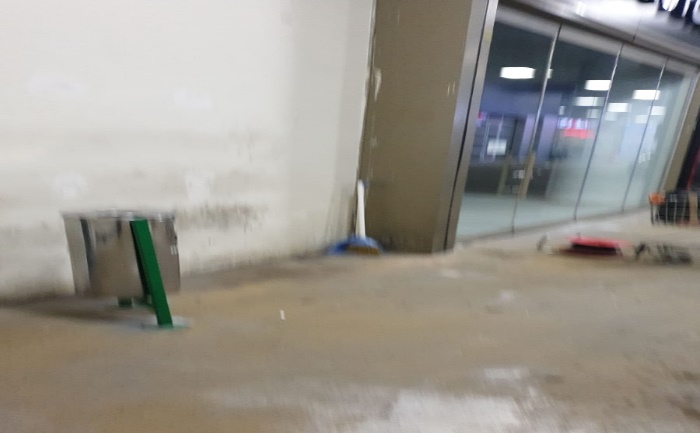 Erkek WC arızalı olan geberit onarımları yapılmıştır.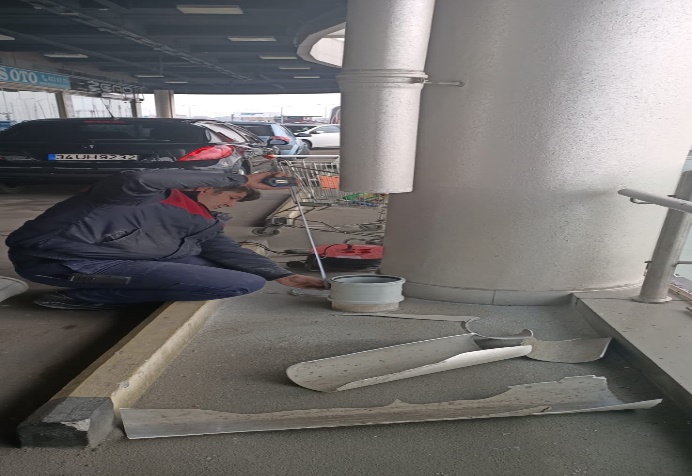 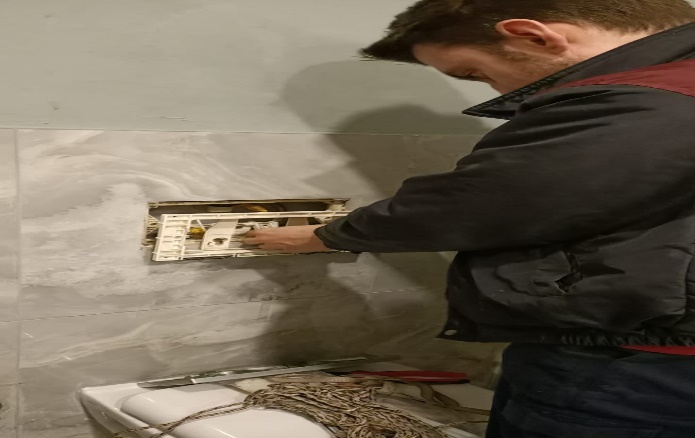 Mazgal çatlakları kalekim ile doldurularak kapatılmıştır.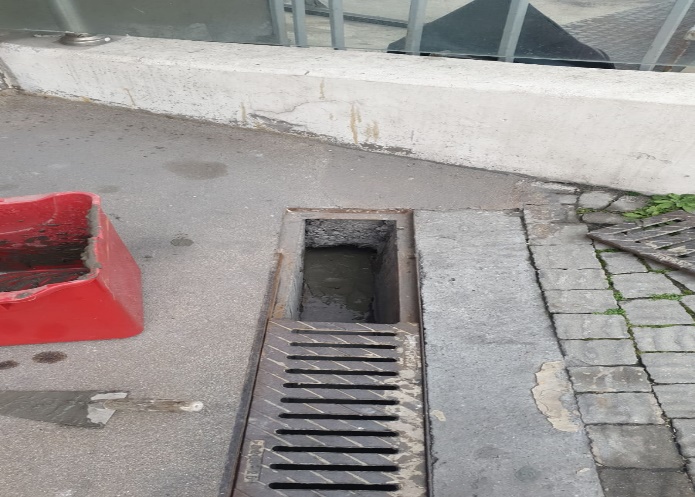 E-5 tarafı kırık yağmur pimaş onarımı yenisi alınarak yapılmıştır.Bina genelinde bağımsız bölümlerin telefon ve internet hatlarının iç tesisata kadar bağlantısı yapılıp teslim edilmiştir.Seyir camlarının gevşeyen vidaları sıkılaştırılmıştır.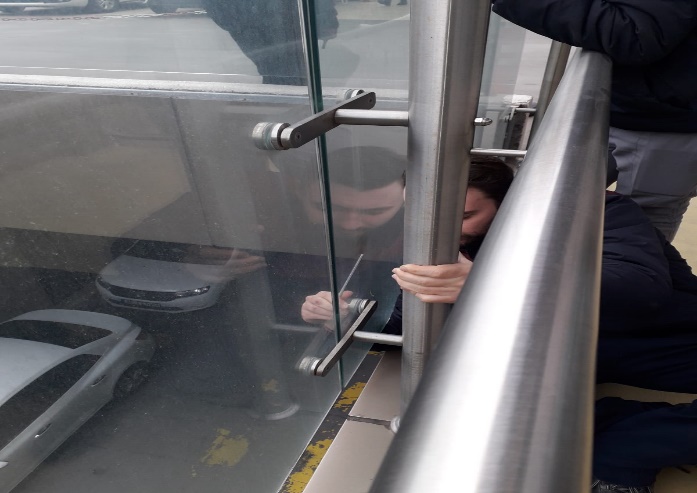 Asansör iç kabin aydınlatmaları yenileri ile değiştirilmiştir.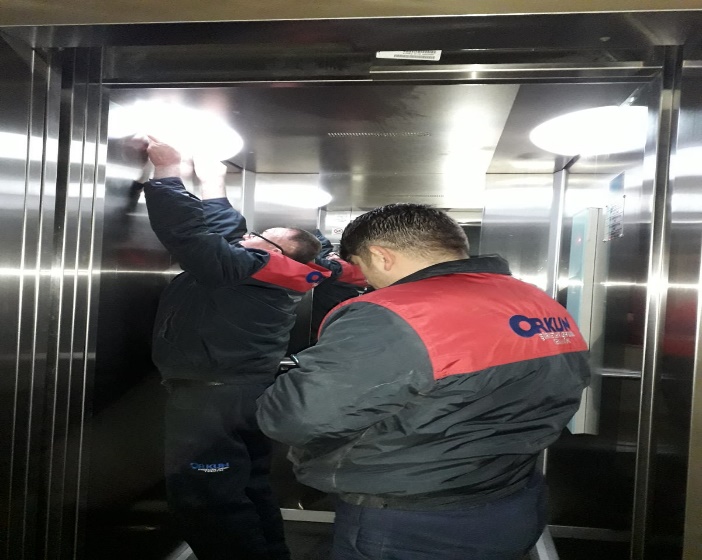 Yaya girişine araç parkını önlemek amacı ile plastik duba montajı yapılmıştır.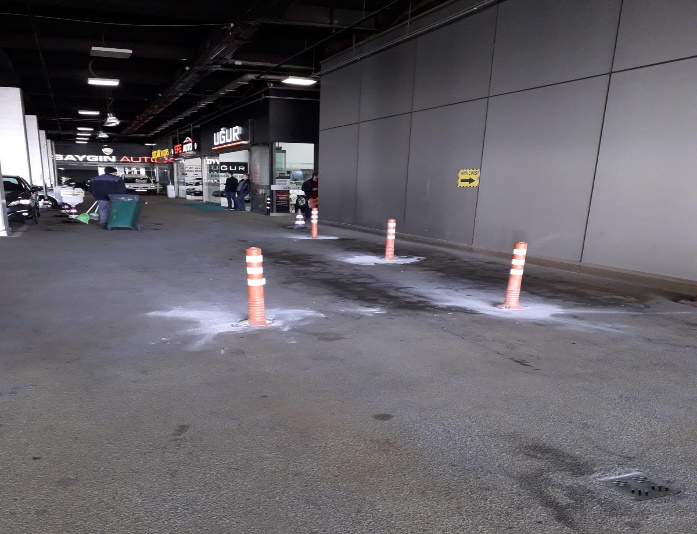 Bina genelinde arızalanan floresan lambaları yenileri ile değiştirilmiştir.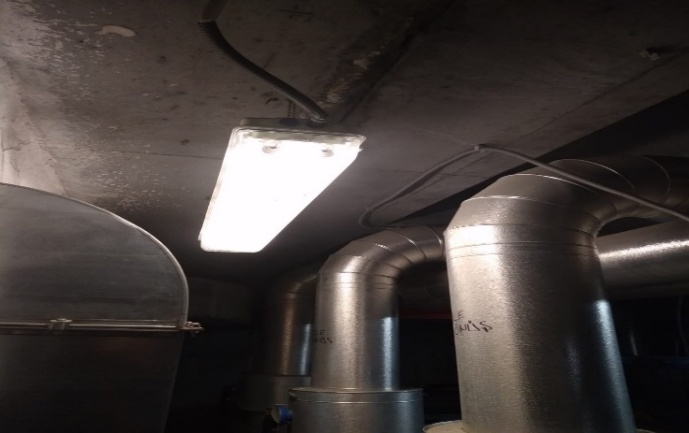 Arızalanan grup prizler yenileri ile değiştirilmiştir. Tüm el yıkama lavabo giderlerinin temizliği yapılmıştır.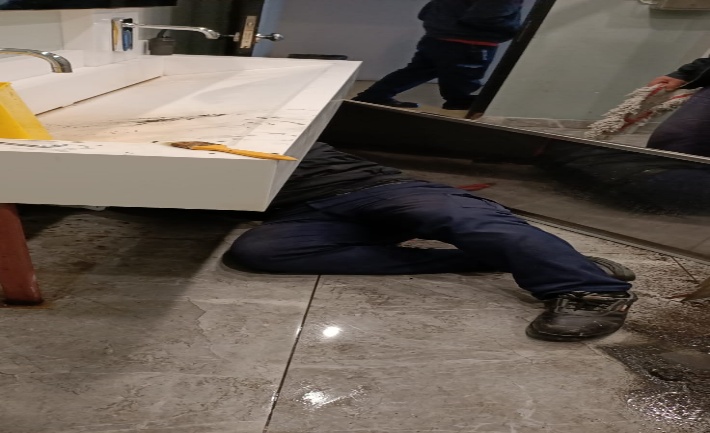 Demir korkuluk arızası giderilmiştir.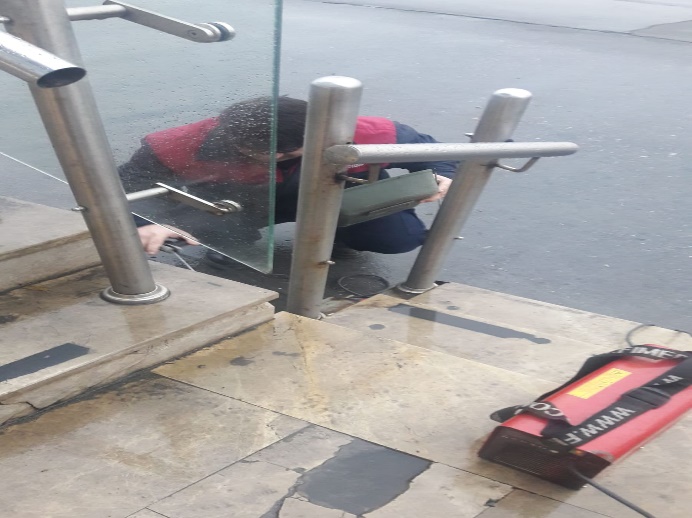 Lavabo kabin kilidinin onarımı yapılmıştır.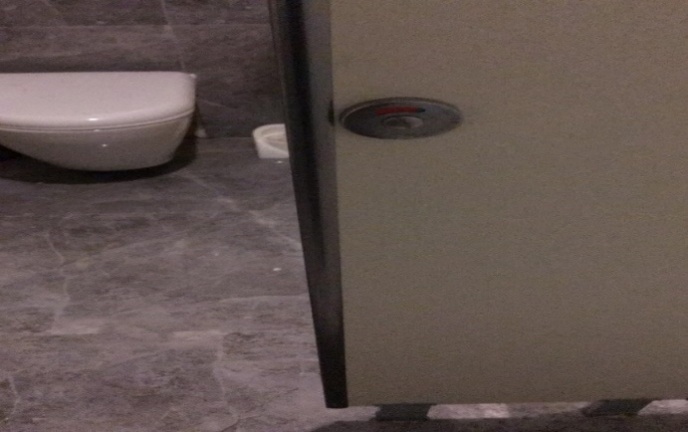 Ayakları deforme olan lavabo kapılarına yeni ayak yapılarak tekrar montajı yapılmıştır.7. ve 8. kat bay bayan WC duvarları onarımı yapılıp tekrar boya yapılmıştır.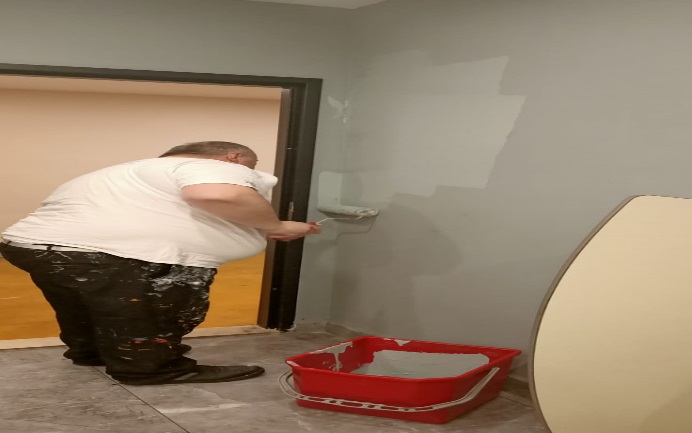 E-5 tarafı ön cephede zarar gören logar kapağı kaynak ile onarımı yapılıp tekrar montajı yapılmıştır.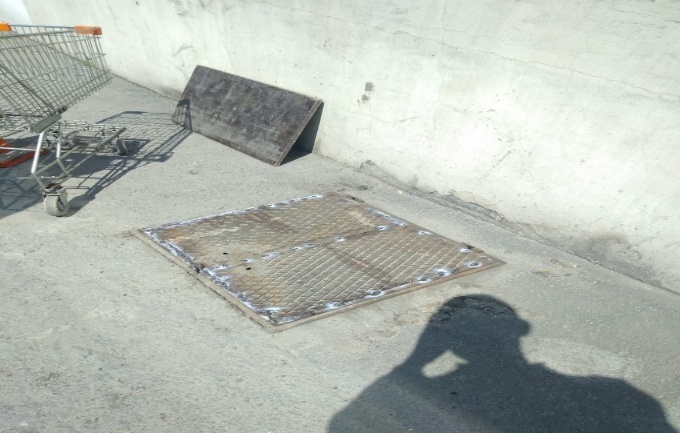 Araç yolu üzerine hız kesici montajı yapılmıştır.WC fayans aralarına su kaçaklarını önlemek amacıyla silikon ve derz dolgu yaptırılmıştır.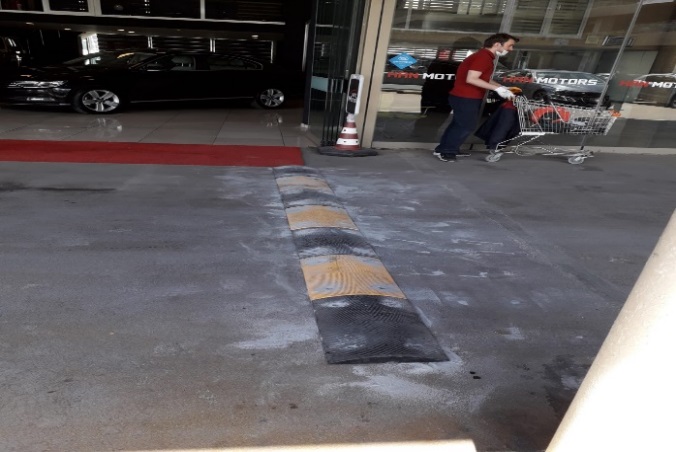 Kırılan yağmur gider pimaş boruları sökülüp yeni pimaş boru ile onarımları yapılmıştır.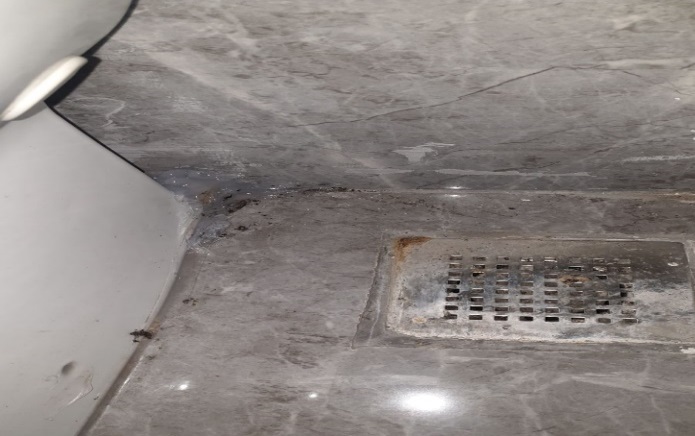 Balkon kapılarına sürgülü kilit montajı yapılmıştır.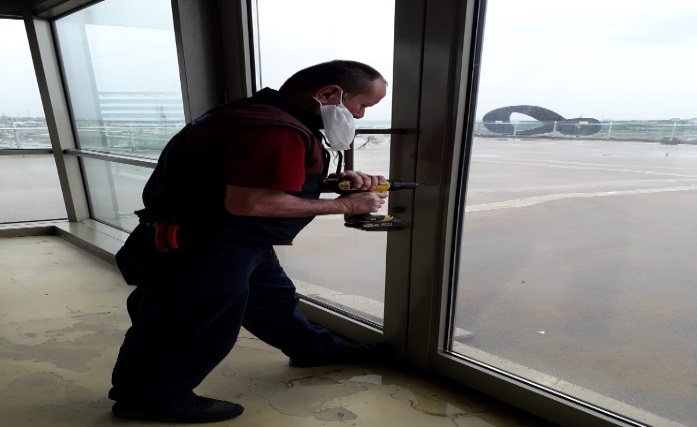 Adp panolarındaki jeneratör transfer arızası plc röle ve faz koruma röleleri değiştirilerek arıza giderilmiştir. Ayrıca sistemdeki motorlu şalterlerin nötr bağlantılarını ayırmak için kontaktör ilave edilmiştir. 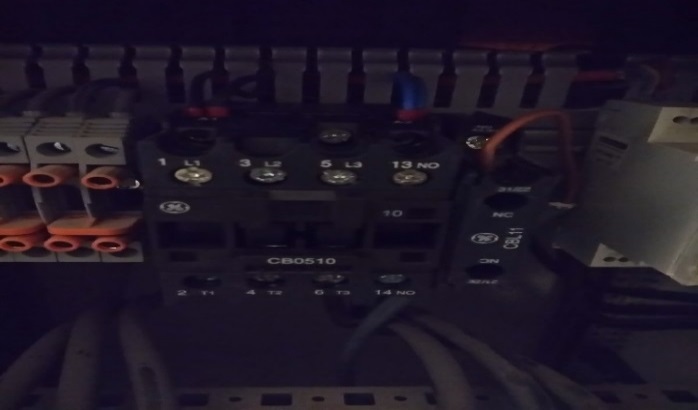 8. kat çatı kısmındaki dilatasyon birleşim yerlerine mebran ile izolasyon çalışması yapılmıştır.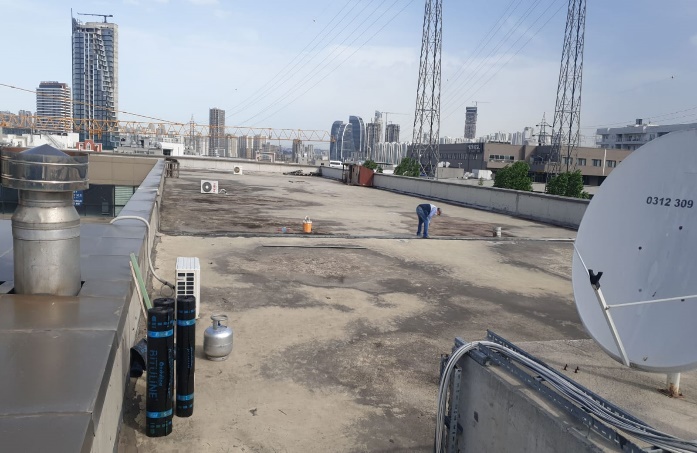 8. kat kompozit aralarından su kaçağını önlemek amacıyla silikon ve mebran ile izolasyon çalışması yapılmıştır.Soğutma kuleleri yaz mevsimi için eski suları boşaltılıp dip temizliği yapılıp tekrar su dolumu yapılmıştır. Sistem çalışması için hazır duruma getirilmiştir.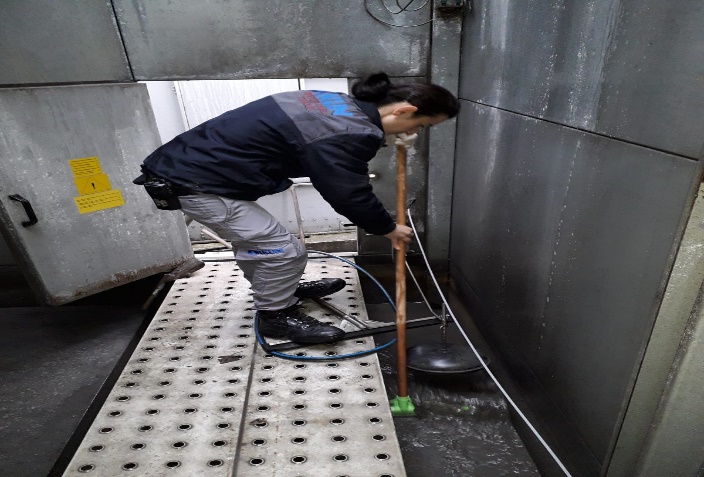 Soğutma kuleleri faaliyete geçmeden önce eksiklikleri tamamlanmış ve bakımı yetkili servis tarafından yapılmıştır. Projedeki 8 adet asansör tabanına sağlık açısından sosyal mesafe stickerları yapıştırılmıştır.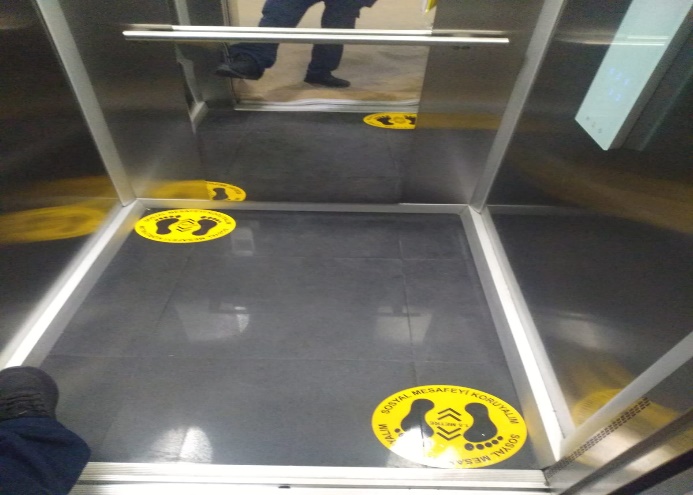 Güven 1 noktası 3 adet çıkış yön levhasına elektrik hattı çekilerek led trafosu ve led montajı yapılmıştır.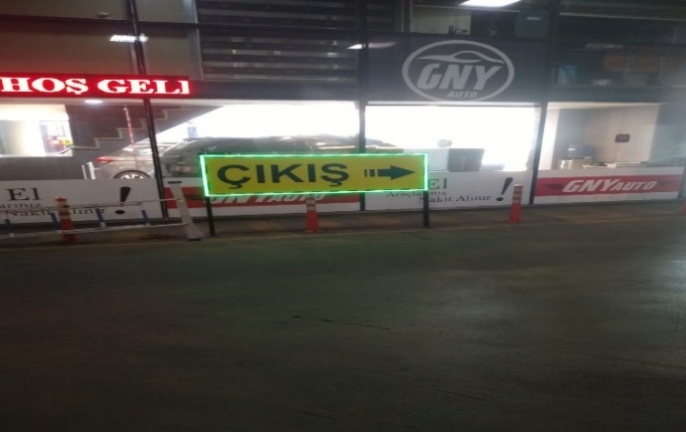 Kırık olan zemine beton dökme işlemi yapılmıştır.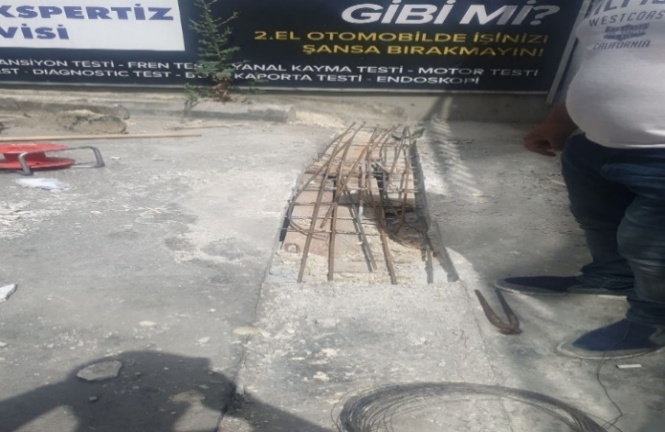 Yol çökmesi onarımı yapılmıştır. Mazgal için eğim verilmiştir.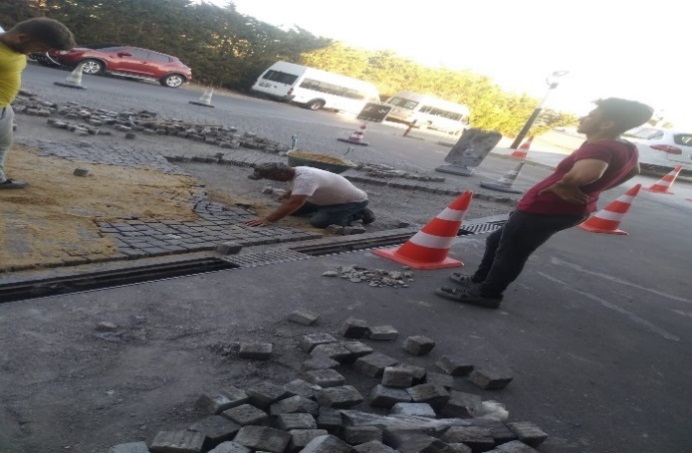 Kepenk kontrolü için kepenk motorundan aşağı sinyal hattı çekilmiş olup güvenlik için anahtarlı buton sistemi uygulanmıştır.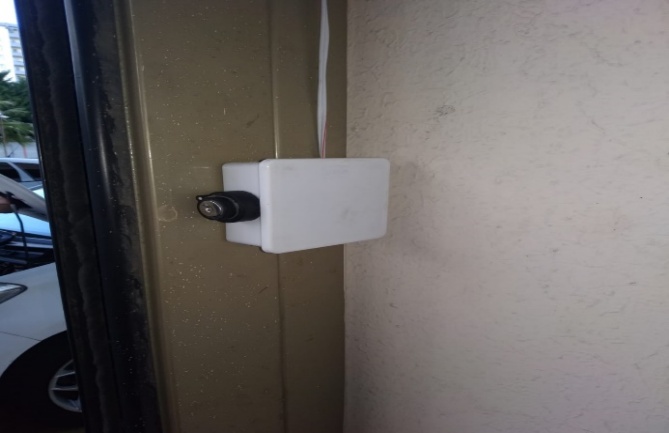 Proje geneli kullanılan asansörlerin yıllık muayeneleri yaptırılarak uygunluk etiketleri alınmıştır.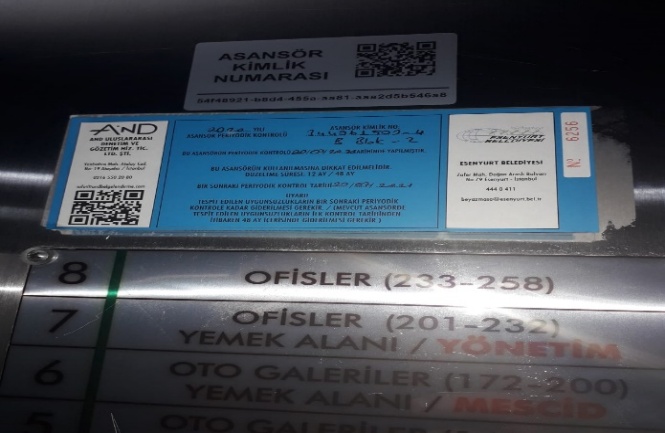 Ters yön uyarı levhalarına led aydınlatma sistemi yapılmıştır. 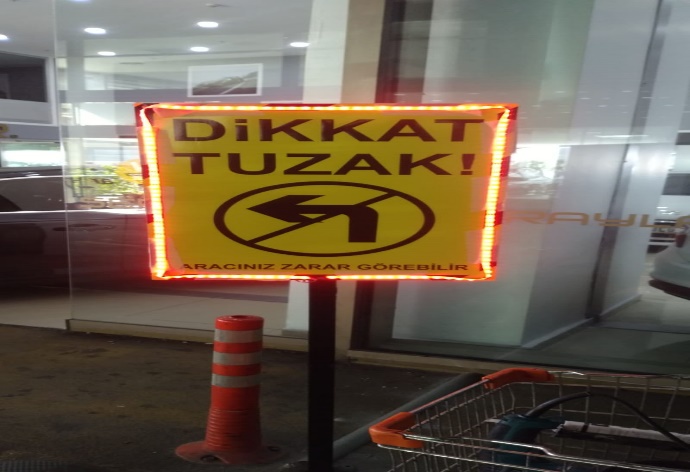 Zarar gören demir duba korkuluklarının kaynak yapılarak montajı yapılmıştır.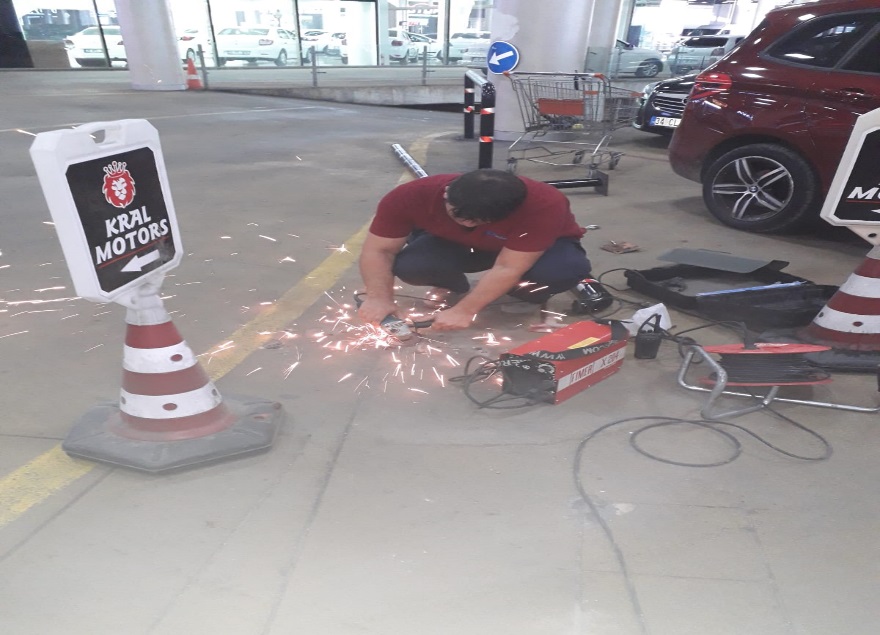 Çevre aydınlatma hattı arızası yeni kablo çekilerek giderilmiştir. Montajı yapılmayan direklerin montajı yapılmıştır. Enerji verilerek test edilmiştir. Sorunsuz çalışmaktadır.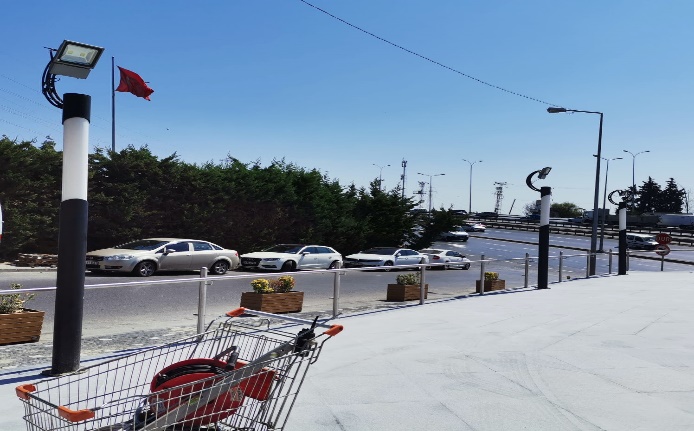 Tahsis alanlarını belirten yerlere plastik duba montajı yapılmıştır.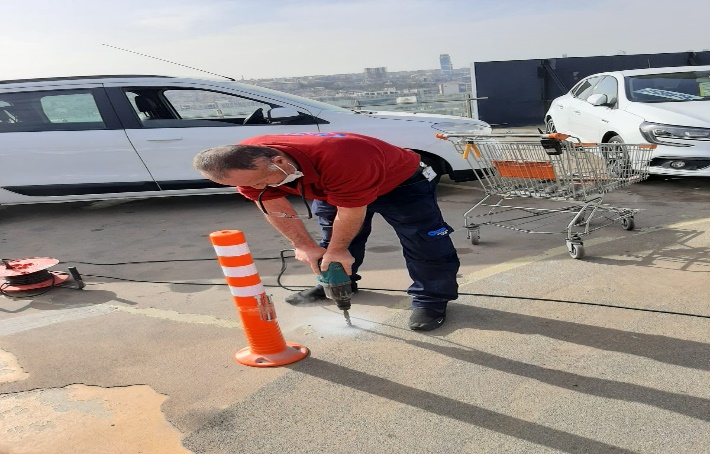 Tesis içerisinde tadilat çalışması yapan firmalar, dükkanlar ve açık faal olan dükkanların takibi yapılmıştır.Giren çıkan araçlar kayıt altına alınmaktadır.Tesis içinde güvenlik zaafı olduğu tespit edilen bölgelerin kontrolü sağlanmaktadır.Gerekli olan tüm yerler gün içerisinde kontrol edilip aksama görülen yerlerin raporlanması sağlanmaktadır.Cadde tarafına bakan tüm kapılar kontrol edilmiş, kepenkli kapılar kapatılmıştır.Hava kararma aşamasında gerekli aydınlatmaların açılması sağlanmıştır.Çevre aydınlatmaların açma-kapatılma işlemi yapılmıştır.Bina içinde çalışan taşeron firmaların çıkışları düzenli olarak kontrol altına alınmıştır.Gece boyunca sık sık devriye atılarak çevre ve iç bölümlerin güvenliği kontrol altına alınmıştır.Trafik kazası vb. adli olaylarda emniyet birimleri ile temasa geçilerek gerekli yasal işlemlerin yapılması sağlanmıştır. Vukuu bulan olaylarla ilgili olarak tutanaklar tutulmakta ve yönetim bilgilendirilmiş ve gereği yapılmıştır.Sabah saat 09:00-11:00 arasında 3 personel tarafından mıntıka temizliği yapılmaktadır.Sabah saat 09:00-11:00 arasında 2 personel tarafından lavabo ve mescit temizliği yapılmaktadır.Sabah saat 09:00-11:00 arasında 1 personel tarafından asansör ve yürüyen merdiven temizliği yapılmaktadır.Sabah saat 09:00-11:00 arasında 2 personel tarafından 7. ve 8. Ofis katlarının temizliği yapılmaktadır.Saat 11:00 dan sonra lavabolarda bir bayan, bir erkek personel 18:00’e kadar bu görevde çalışırken, 2 personel aynı saatler içerinde dış ve iç mıntıkanın kontrollerini sağlamakta, diğer 3 personel Avm genelindeki toz alma işlemini gerçekleştirmektedir.Haftada bir yangın merdivenlerinin genel temizliği yapılmaktadır.Haftada bir yangın kapılarının genel temizliği yapılmaktadır.Haftada bir havuzun genel temizliği yapılmaktadır.Ayda bir tüm seyir camlarının temizliği yapılmaktadır.Ayda bir göbek merdivenlerinin siyah camları temizliği yapılmaktadır.Ayda bir Avm içerisinde bulunan dubaların temizliği yapılmaktadır.Ayda bir Avm içerisinde bulunan ızgaraların temizliği yapılmaktadır.Ayda bir rampalarda bulunan aynaların temizliği yapılmaktadır.Ayda bir güvenlik güvenlik mobolarının temizliği yapılmaktadır.Tüm havalandırmaların genel temizliği yapılmaktadır.E5 tarafındaki seyir camlarının temizliği yapılmaktadır.Haftada bir Otoport genelinde kompozitlerin silinme işlemi yapılmaktadır.Haftada bir Otoport genelinde korkulukların silinme işlemi yapılmaktadır.Haftada bir yangın dolaplarının genel temizliği yapılmaktadır.Genel küllüklerin ve alandaki yangın dolapların temizliği yapılmıştır.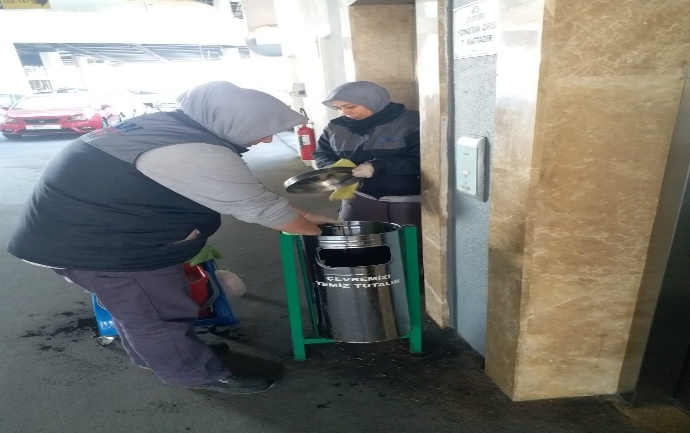 Genel göbek merdiven ve siyah taşların temizliği yapılmaktadır.Genel rampa aynaların ve yön levhaların temizliği yapılmaktadır.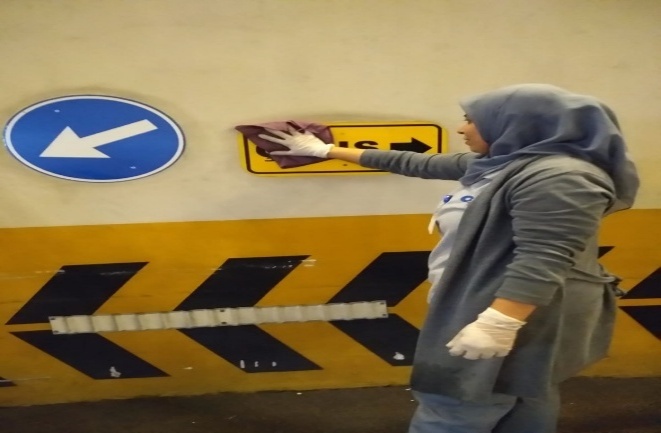 Genel kompozitlerin ve demirlerin temizliği yapılmaktadır.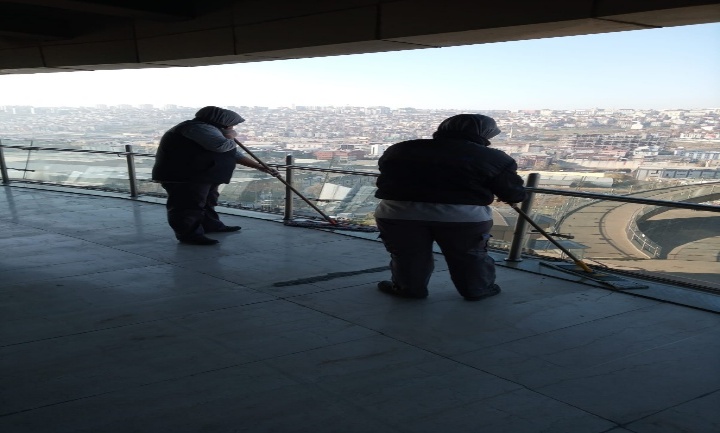 Genel yangın merdivenlerin ve demirlerin temizliği yapılmıştır.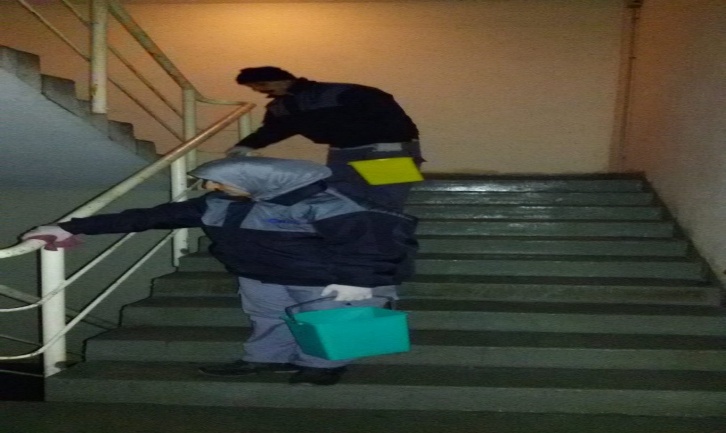 Genel ofis katları boruların ve cam önlerinin temizliği yapılmaktadır.Genel havalandırmaların ve rampaların duvar tozları alınmıştır.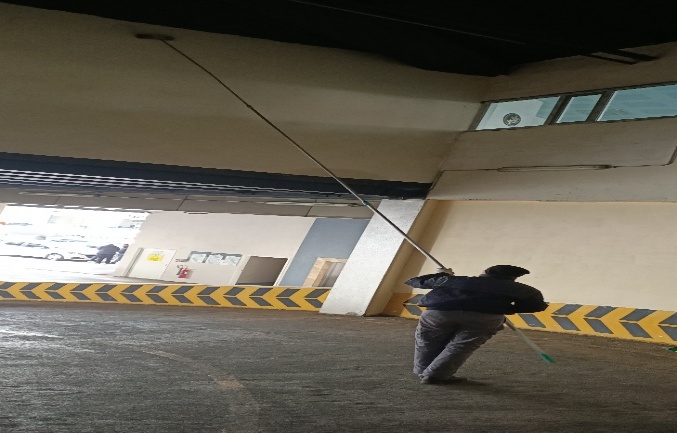 Genel WC’lerin ve abdesthanelerin temizliği yapılmaktadır.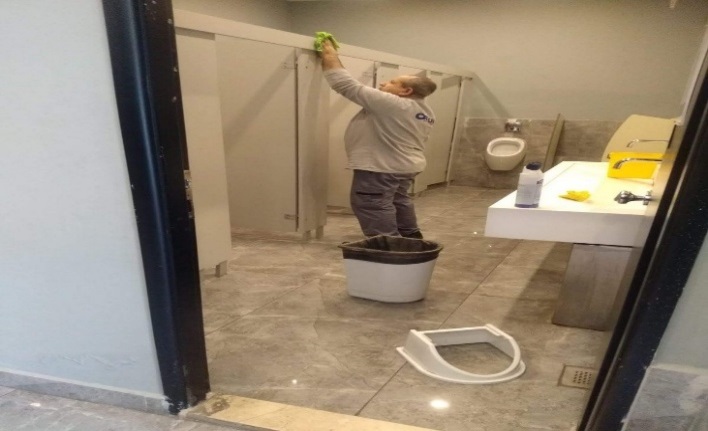 Genel güvenlik mobalarının ve dış mazgalların temizliği yapılmaktadır.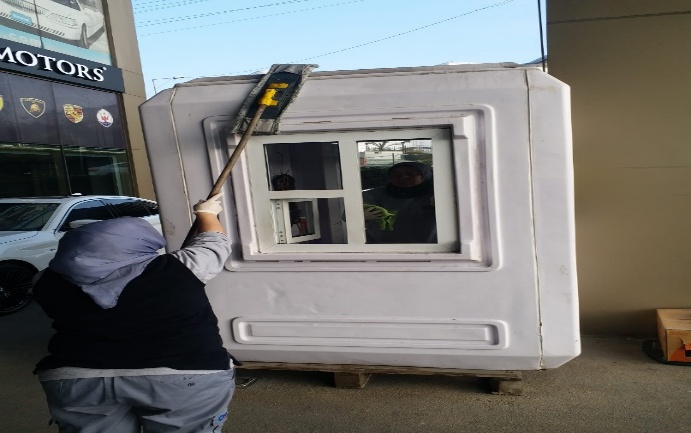 Genel yangın kapılarının ve asansör dış kapılarının temizliği yapılmaktadır.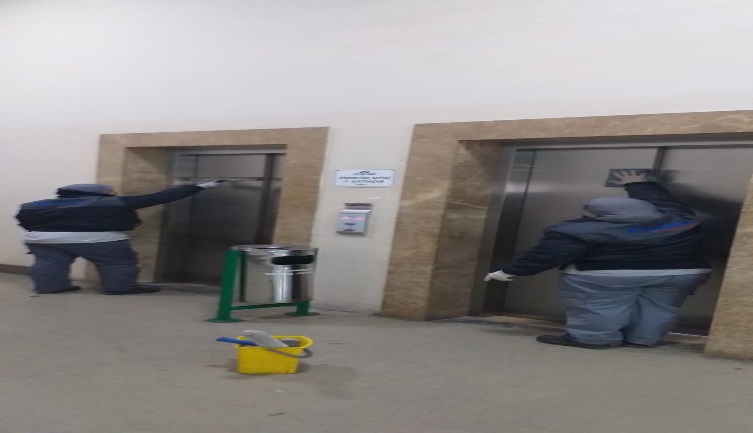 -Genel ofis katları ve yerlerin yıkanması yapılmaktadır.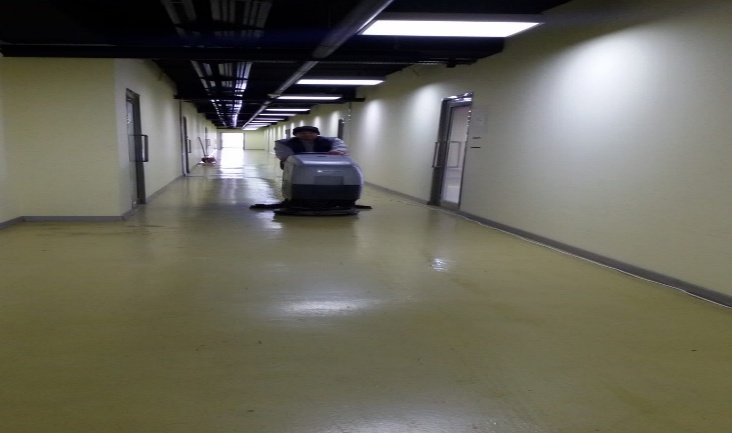 Genel B-1 otoparkı ve kazan dairesinin temizliği yapılmaktadır.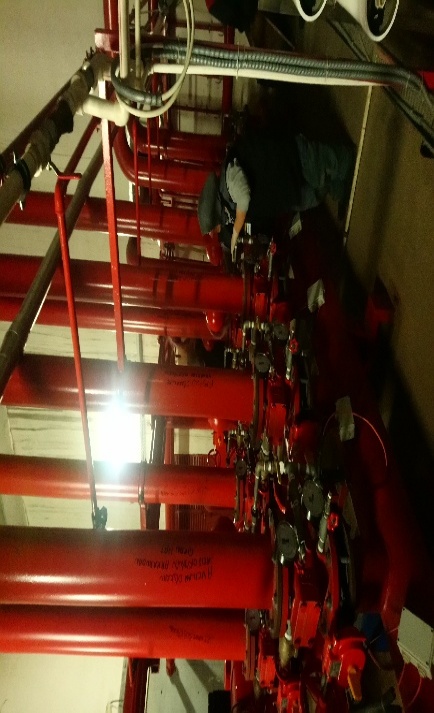 Genel alandaki dubaların ve otoparktaki yangın dolapların temizliği yapılmaktadır.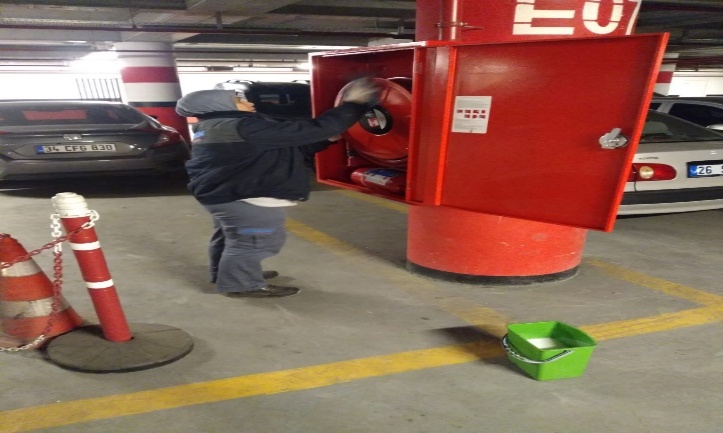 Katların binici otomatla temizliği yapılmaktadır.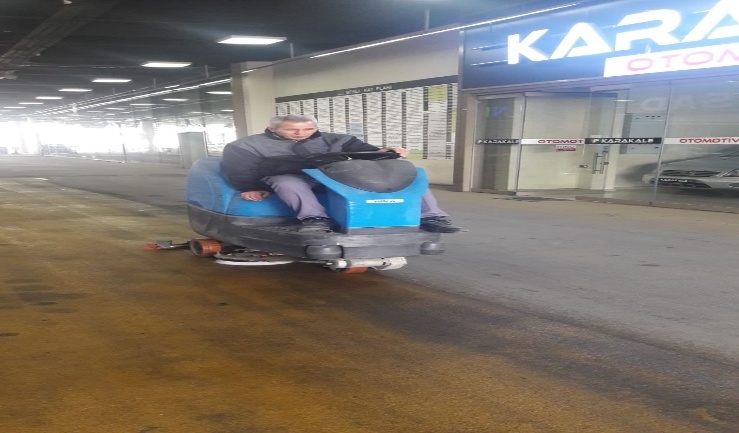 Yürüyen merdiven tırnaklarının ve ADP panoların temizliği yapılmaktadır.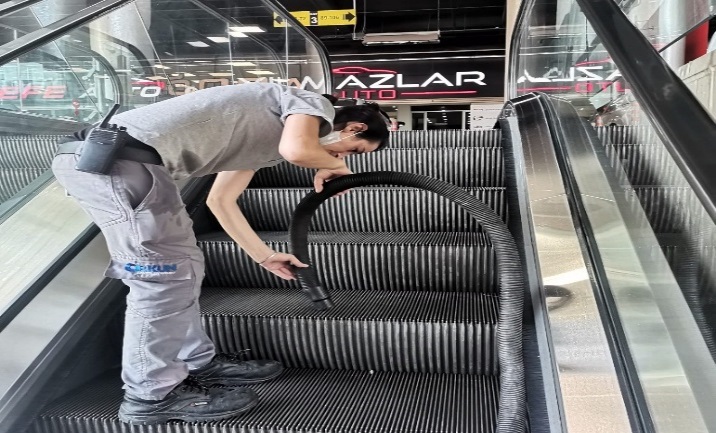 Mescidin halısı ve giriş kepenklerin temizliği yapılmıştır.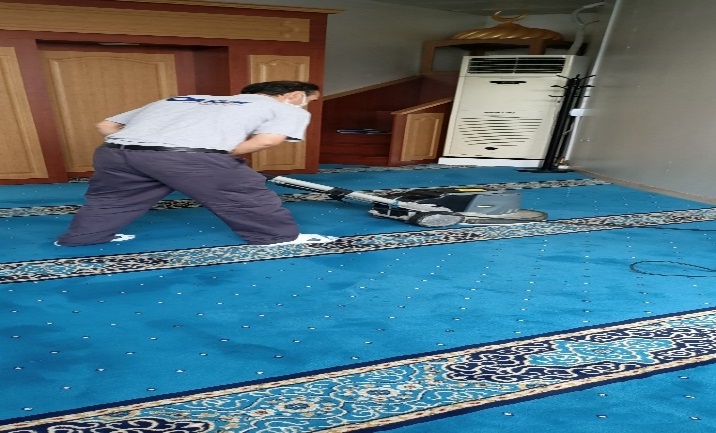 Proje geneli dezenfekte ilaçlaması ve bahçe ilaçlaması yapılmaktadır.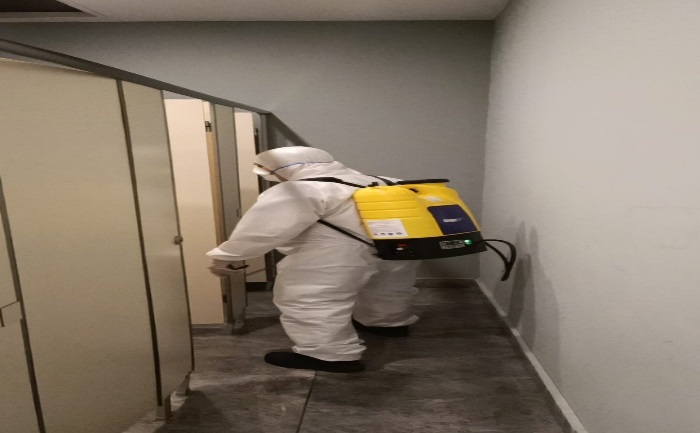 Peyzaj alanlarının temizliği düzenli olarak yapılmaktadır.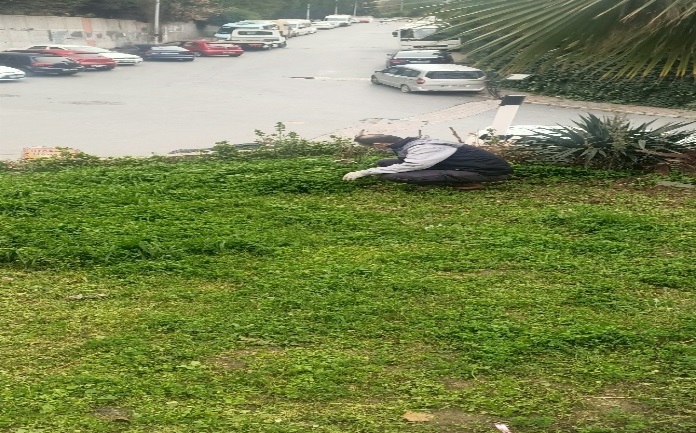 PROJE ADIOTOPORTKONU ve TARİH2020 YILI YILLIK FAALİYET RAPORUPROJE TANITIMI, SİTE YÖNETİM ORGANİZASYON ŞEMASIADETDOLUBOŞDOLU %BOŞ %DÜKKAN2582204885%15%Kiracı 148Mülk Sahibi 722.İDARİ FAALİYETLERKONUYAPILDIYAPILMADIGEREKÇE VE ÇÖZÜMAYLIK FAALİYET RAPORUNU WEB SİTESİNE GİRİLMESİXTALEPLERİN DEĞERLENDİRİLİP İLGİLİ BİRİMLERE BİLDİRİLMESİXTALEPLERLE İLGİLİ ÇÖZÜM SÜRECİNİN TAKİBİ VE ÇÖZÜM ULAŞTIRILMASIXDİLEKÇELERİN VE İLGİLİ FORMLARIN ARŞİVLENMESİXÖNERİ VE ŞİKAYETLERİN DEĞERLENDİRİLMESİX3.TEKNİK & İNŞAİ FAALİYETLERBLOK 
ADIKAT 
SAYISIDAİRE 
SAYISIASANSÖR
SAYISISENSÖR
SAYISIYANGIN TÜPÜ 
KG/SAYIYANG.DOLABI
SAYISIŞAFT
DLP.SAY.…… 7 258 6 300 123 80 22……SOS.TESİSOTOPARK 3PERSONEL SAYISIPERSONEL SAYISIPERSONEL SAYISIGÖREV YERİGÖREV YERİÇALIŞMA SAATLERİELEKTRİK/MEKANİK/İNŞAİ/TESİSATELEKTRİK/MEKANİK/İNŞAİ/TESİSATBÜTÇELENENBÜTÇELENENÇALIŞAN SAY.ORTAK MAHALLERORTAK MAHALLER 3ORTAK MAHALLERORTAK MAHALLER 08:00-17:00 3ORTAK MAHALLERORTAK MAHALLER 09:00-18:00BAKIMI YAPILACAK EKİPMAN ADIBAKIMI YAPILACAK EKİPMAN ADIBAKIMI YAPILACAK EKİPMAN ADIBAKIMI YAPILACAK EKİPMAN ADI KURUM/KİŞİBAKIM PERİYODUBAKIM YAPILMA DURUMUBAKIM YAPILMA DURUMU SOĞUTMA KULELERİ VE KİMYASALLARI SOĞUTMA KULELERİ VE KİMYASALLARI SOĞUTMA KULELERİ VE KİMYASALLARI SOĞUTMA KULELERİ VE KİMYASALLARIHYDROSAFEHER AY ASANSÖR VE YÜRÜYEN MERDİVEN ASANSÖR VE YÜRÜYEN MERDİVEN ASANSÖR VE YÜRÜYEN MERDİVEN ASANSÖR VE YÜRÜYEN MERDİVEN SCHİNDLER HER AYISITMA SİRKÜLASYON POMPASIISITMA SİRKÜLASYON POMPASIISITMA SİRKÜLASYON POMPASIISITMA SİRKÜLASYON POMPASI İLAÇLAMA İLAÇLAMA İLAÇLAMA İLAÇLAMAKONTROLPEST HER AYJENERATÖR JENERATÖR JENERATÖR JENERATÖR ARKEN2 AYKAZAN BRULÖRKAZAN BRULÖRKAZAN BRULÖRKAZAN BRULÖR6 AYDA BİRHİDRAFOR GRUPLARIHİDRAFOR GRUPLARIHİDRAFOR GRUPLARIHİDRAFOR GRUPLARIÖNSAL SONDAJCILIK3 AYDA BİRYANGIN POMPALARI GENLEŞME TANKIYANGIN POMPALARI GENLEŞME TANKIYANGIN POMPALARI GENLEŞME TANKIYANGIN POMPALARI GENLEŞME TANKI6 AYDA BİREŞANJÖREŞANJÖREŞANJÖREŞANJÖRYILDA BİRYANGIN ALARM SİSTEMİYANGIN ALARM SİSTEMİYANGIN ALARM SİSTEMİYANGIN ALARM SİSTEMİ6 AYDA BİRKAMERA SİSTEMİKAMERA SİSTEMİKAMERA SİSTEMİKAMERA SİSTEMİYILDA BİRMÜZİK SİSTEMİMÜZİK SİSTEMİMÜZİK SİSTEMİMÜZİK SİSTEMİYILDA BİRANONS SİSTEMİANONS SİSTEMİANONS SİSTEMİANONS SİSTEMİYILDA BİRKOMPRESÖRKOMPRESÖRKOMPRESÖRKOMPRESÖR6 AYDA BİRUYDU YAYINUYDU YAYINUYDU YAYINUYDU YAYINYILDA BİRUPS SİSTEMİUPS SİSTEMİUPS SİSTEMİUPS SİSTEMİ6 AYDA BİR4.GÜVENLİK FAALİYETLERİCİHAZ ADICİHAZ DURUMUCİHAZ DURUMUKONTROLKONTROLCİHAZIN FAALİYET DURUMUCİHAZIN FAALİYET DURUMUCİHAZ ADIVARYOKCİHAZIN
KONTROL TARİHİÇALIŞIYORÇALIŞIYORÇALIŞMIYORSES KAYIT SİSTEMİ (SANTRAL) X X XBARİYER SİSTEMİ X X XOTOMATİK ARAÇ GEÇİŞ SİSTEMİ (OGS) XPLAKA TANIMA SİSTEMİ (PTS) XÇEVRE GÜVENLİK KAMERALARI X X XYÖNETİM OFİSİ KAMERALARI X X XTURNİKELİ YAYA GEÇİŞ SİSTEMİ XSİTE YAYA GİRİŞ KAPILARI/KARTLI GEÇİŞ SİSTEMİ X X XDAHİLİ HAT SİSTEMİ (İNTERKOM) X X X5.TEMİZLİK FAALİYETLERİPERSONEL SAYISIPERSONEL SAYISIGÖREV YERİÇALIŞMA SAATLERİCAMCI/MAKİNACI/MEYDANCI/TEMZ.PERS.BÜTÇELENENÇALIŞAN SAY.ORTAK MAHALLER12 ORTAK MAHALLER08:00-17:00 ALANCİNSİŞLEMHer GünHer HaftaAylıkDış Alan Sert ZeminBetonSüpürmeDış Alan Ekili AlanBitkiÇöp Toplamaİç Alan Çöp KovalarıPlastikBoşaltılmasıİç Alan Çöp KovalarıPlastikYıkamaDış Alan AydınlatmalarıLambalarNemli SilmeTeknik HacimlerNemli Silme Zemin Dış Alan Yol KenarlarıIzgaralarSüpürmeYangın MerdivenleriBrüt BetonIslak PaspaslamaÇöp ToplamaWC temizliğifullAsansörlerKabin TemizliğiNemli Silme, Zemin Temz.Ortak Alan Cam KorkuluklarCam Nemli Silme6.BAHÇE VE PEYZAJ HİZMETLERİHİZMET SATIN ALARAKHİZMET SATIN ALARAKHİZMET SATIN ALARAKHİZMET SATIN ALARAKPERSONEL ÇALIŞTIRARAKPERSONEL ÇALIŞTIRARAKPERSONEL ÇALIŞTIRARAKPERSONEL ÇALIŞTIRARAKPERSONEL SAYISIPERSONEL SAYISIPERSONEL SAYISIPERSONEL SAYISI X X X XBÜTÇELENENBÜTÇELENENÇALIŞANÇALIŞAN X X X X 1 1 1 1YEŞİL ALAN M²YEŞİL ALAN M²
AĞAÇ SAYISI
AĞAÇ SAYISI
AĞAÇ SAYISI
AĞAÇ SAYISI
AĞAÇ SAYISIMEVSİMLİK ÇİÇEK SAYISIMEVSİMLİK ÇİÇEK SAYISIMEVSİMLİK ÇİÇEK SAYISIMEVSİMLİK ÇİÇEK SAYISI 400 MetreKare 400 MetreKareVAR OLAN VAR OLAN VAR OLAN YENİ DİKİLENYENİ DİKİLENVAR OLAN VAR OLAN YENİ DİKİLENYENİ DİKİLEN 400 MetreKare 400 MetreKare2-3 ve 5. kat20 Adet20 Adet - - - - - -TOPLAMTOPLAMSULAMA TEMİNİSULAMA TEMİNİSULAMA TEMİNİSULAMA TEMİNİSULAMA TÜRÜSULAMA TÜRÜOTOMATİK SULAMA TÜRÜOTOMATİK SULAMA TÜRÜOTOMATİK SULAMA TÜRÜOTOMATİK SULAMA TÜRÜOTOMATİK SULAMA TÜRÜOTOMATİK SULAMA TÜRÜŞEBEKETANKERSONDAJELLE ELLE OTOMATİKDAMLA 
SULAMAOTOM.-YR. OTOM. FISKIYEOTOM.-YR. OTOM. FISKIYEOTOM.-YR. OTOM. FISKIYEOTOM.-YR. OTOM. FISKIYE XX  X XHİZMET KONUSUHİZMET KONUSUHİZMET KONUSUHİZMET KONUSUYAPILDIYAPILMAKTAYAPILMADIYAPILMADIGEREKÇEGEREKÇEGEREKÇEGEREKÇEDİKİLİ AĞAÇLARIN BUDANMASIDİKİLİ AĞAÇLARIN BUDANMASIDİKİLİ AĞAÇLARIN BUDANMASIDİKİLİ AĞAÇLARIN BUDANMASIXYEŞİL ALANLARIN YABANİ OTLARDAN TEMİZLENMESİYEŞİL ALANLARIN YABANİ OTLARDAN TEMİZLENMESİYEŞİL ALANLARIN YABANİ OTLARDAN TEMİZLENMESİYEŞİL ALANLARIN YABANİ OTLARDAN TEMİZLENMESİXAĞAÇ DİPLERİNİN ÇAPALANMA İŞLEMİNİN YAPILMASIAĞAÇ DİPLERİNİN ÇAPALANMA İŞLEMİNİN YAPILMASIAĞAÇ DİPLERİNİN ÇAPALANMA İŞLEMİNİN YAPILMASIAĞAÇ DİPLERİNİN ÇAPALANMA İŞLEMİNİN YAPILMASIXÇALI GRUPLARININ ÇAPALANMA İŞLEMİ YAPILMASIÇALI GRUPLARININ ÇAPALANMA İŞLEMİ YAPILMASIÇALI GRUPLARININ ÇAPALANMA İŞLEMİ YAPILMASIÇALI GRUPLARININ ÇAPALANMA İŞLEMİ YAPILMASIXSULAMA İŞLEMİ YAPILMASISULAMA İŞLEMİ YAPILMASISULAMA İŞLEMİ YAPILMASISULAMA İŞLEMİ YAPILMASIXİLAÇLAMA İŞLEMİ YAPILMASIİLAÇLAMA İŞLEMİ YAPILMASIİLAÇLAMA İŞLEMİ YAPILMASIİLAÇLAMA İŞLEMİ YAPILMASIX